Be Your Own Valentine this Valentine’s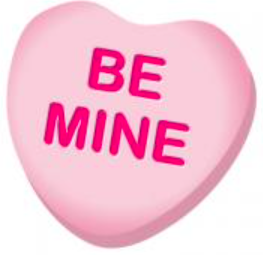 For the month of February only, in honor of Valentine’s Day, Pasadena Surgeons is offering…BREAST AUGMENTATIONStarting at$4000 for saline implants$5000 for gel implants*Costs may vary pending consultation and individual needs.